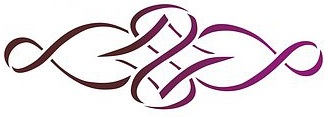 Разработала учитель иностранного языка, 
Классный руководитель 7 «Г» класса 
МБОУ «УСОШ №4» 
Разуваева Наталья Александровна 

Как научить ребенка самостоятельно делать домашнее задание. Советы родителям.Если вы не хотите заново проходить всю школьную программу, помогая ребенку с домашним заданием, то нужно с самых первых школьных дней помочь ему самостоятельно научиться справляться с этой задачей.Во-первых, ребенок должен иметь четкий ритм работы и алгоритм действий. Идеальное время для выполнения заданий – после небольшого отдыха дома (час-полтора). Не откладывайте выполнение домашней работы на вечер: к этому времени ребенок уже имеет эмоциональный спад, ему будет тяжело сконцентрироваться. Младшим школьникам рекомендуется делать небольшие перерывы (5-10 минут) после 25 минут занятий. Во-вторых, не отвлекайте ребенка, когда он занят уроками. Не просите вынести мусор, срочно бежать к столу ужинать или спрашивать, как у него прошел день. Все вопросы можно решить, когда он будет делать очередной перерыв или по окончании работы. Расставьте приоритеты: главное сейчас- учеба. В-третьих, если ребенок просит помочь в чем-то, не отказывайте сразу. Разберитесь, может быть он не может разобраться как именно делать то или иное задание. Рассмотрите задание вместе, рассуждайте, но не беритесь сами выполнять упражнение.В-четвертых, не заставляйте ребенка начинать свою работу с какого-то определенного предмета или задания. Дайте возможность ему самому выработать стратегию. Если вы в детстве начинали, например, всегда с математики, то это не значит, что и ваш ребенок будет поступать точно так же. Кому-то удобно начать с более легкого задания, а кто-то предпочитает сделать сначала наиболее сложное, чтобы оно его не отягощало. И самое главное – верьте в свое чадо, внушайте ему, что если он будет стараться и усердно работать, то все у него обязательно получится.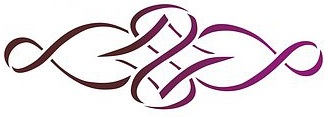 